Как не испортить отпуск из-за долгов по налогам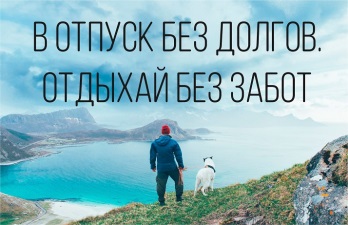 Межрайонная ИФНС России № 3 по Архангельской области и Ненецкому автономному округу в преддверии отпускного сезона рекомендует заранее убедиться в отсутствии долгов по налогам. Непогашенная задолженность является основанием для обращения за ее взысканием в службу судебных приставов, которые имеют право ограничить выезд должника за пределы России.Получить актуальную информацию о задолженности, а также оплатить налоги можно в «Личном кабинете налогоплательщика для физических лиц». Для этого достаточно ввести реквизиты банковской карты или воспользоваться онлайн-сервисом одного из банков-партнёров ФНС России.Оплатить налоги можно также с помощью сервиса «Заплати налоги» на сайте ФНС России или в банке, в кассах местных администраций, в отделении почты.Для решения вопросов, связанных с задолженностью, можно обратиться в любую налоговую инспекцию, направить заявление через Личный кабинет или с помощью сервиса «Обратиться в ФНС России».Подробная информация о последствиях неуплаты налогов представлена в видеоролике на сайте ФНС России.